SIXTH CLASS – BOOKLIST 2022/2023Shauna McElhinney:  Room 20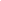 Section A: To be purchased   RELIGION:		My Confirmation Year (available from Cathedral bookshop)SPHE: 			Weaving Wellbeing- 6th Class (Outside the Box)You still need and should already have:	Collins Pocket English Dictionary Fallon’s Table Book			Pocket Irish DictionaryCollins Pocket English Thesaurus	Ed. Co. Atlas – All Around Me (new edition – blue)Set of Mathematical Instruments 	Write On Book 3 Follow-up (Blue Aeroplane)	Section B: To be paid via Aladdin Connect or in cash.ICT						  	10.00Art and Crafts						15.00Photocopying						15.00Homework Diary					  3.00Insurance (24 Hour Activities)				  8.00Spellings For Me Workbook				  9.00                                                                                                   €60.00Section C: Your daughter will also need:Calculator (not scientific) Roller pen    Red biro				HB pencilRuler 30cmEraser and Pencil sharpenerPkt. colouring pencilsHighlighter markers3 Large Pritt stickKnitting needles – 1 pair 4mmCrochet hook size 4                                     4 x 50g ball double knitting wool (4 Colours: white, yellow, red , green) Blank A4 sketchpad x 1A4 Refill Pad x 1Tin Whistle in Key DA4 display book (40 pockets) Plastic A3  Art Folder1 Scrapbook1 art-shirt (large adult size)Copies:	  4          x  40 page      x  88 page     x  88 page Maths2          x  48 page notebook4          x  A4 Hardback copiesPlease put child’s name on outside cover of books and copies. Please also label all colours and stationery item